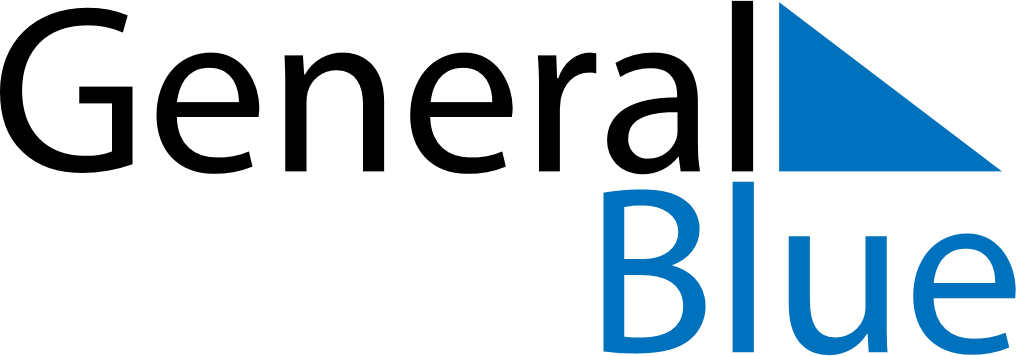 May 2024May 2024May 2024May 2024May 2024May 2024Vaexjoe, Kronoberg, SwedenVaexjoe, Kronoberg, SwedenVaexjoe, Kronoberg, SwedenVaexjoe, Kronoberg, SwedenVaexjoe, Kronoberg, SwedenVaexjoe, Kronoberg, SwedenSunday Monday Tuesday Wednesday Thursday Friday Saturday 1 2 3 4 Sunrise: 5:12 AM Sunset: 8:43 PM Daylight: 15 hours and 30 minutes. Sunrise: 5:10 AM Sunset: 8:45 PM Daylight: 15 hours and 34 minutes. Sunrise: 5:08 AM Sunset: 8:47 PM Daylight: 15 hours and 39 minutes. Sunrise: 5:05 AM Sunset: 8:49 PM Daylight: 15 hours and 43 minutes. 5 6 7 8 9 10 11 Sunrise: 5:03 AM Sunset: 8:51 PM Daylight: 15 hours and 47 minutes. Sunrise: 5:01 AM Sunset: 8:53 PM Daylight: 15 hours and 52 minutes. Sunrise: 4:59 AM Sunset: 8:55 PM Daylight: 15 hours and 56 minutes. Sunrise: 4:56 AM Sunset: 8:57 PM Daylight: 16 hours and 0 minutes. Sunrise: 4:54 AM Sunset: 8:59 PM Daylight: 16 hours and 4 minutes. Sunrise: 4:52 AM Sunset: 9:01 PM Daylight: 16 hours and 9 minutes. Sunrise: 4:50 AM Sunset: 9:03 PM Daylight: 16 hours and 13 minutes. 12 13 14 15 16 17 18 Sunrise: 4:48 AM Sunset: 9:05 PM Daylight: 16 hours and 17 minutes. Sunrise: 4:46 AM Sunset: 9:07 PM Daylight: 16 hours and 21 minutes. Sunrise: 4:44 AM Sunset: 9:09 PM Daylight: 16 hours and 25 minutes. Sunrise: 4:42 AM Sunset: 9:11 PM Daylight: 16 hours and 29 minutes. Sunrise: 4:40 AM Sunset: 9:13 PM Daylight: 16 hours and 32 minutes. Sunrise: 4:38 AM Sunset: 9:15 PM Daylight: 16 hours and 36 minutes. Sunrise: 4:36 AM Sunset: 9:17 PM Daylight: 16 hours and 40 minutes. 19 20 21 22 23 24 25 Sunrise: 4:35 AM Sunset: 9:19 PM Daylight: 16 hours and 44 minutes. Sunrise: 4:33 AM Sunset: 9:21 PM Daylight: 16 hours and 47 minutes. Sunrise: 4:31 AM Sunset: 9:23 PM Daylight: 16 hours and 51 minutes. Sunrise: 4:30 AM Sunset: 9:24 PM Daylight: 16 hours and 54 minutes. Sunrise: 4:28 AM Sunset: 9:26 PM Daylight: 16 hours and 58 minutes. Sunrise: 4:26 AM Sunset: 9:28 PM Daylight: 17 hours and 1 minute. Sunrise: 4:25 AM Sunset: 9:30 PM Daylight: 17 hours and 4 minutes. 26 27 28 29 30 31 Sunrise: 4:23 AM Sunset: 9:31 PM Daylight: 17 hours and 7 minutes. Sunrise: 4:22 AM Sunset: 9:33 PM Daylight: 17 hours and 10 minutes. Sunrise: 4:21 AM Sunset: 9:35 PM Daylight: 17 hours and 13 minutes. Sunrise: 4:19 AM Sunset: 9:36 PM Daylight: 17 hours and 16 minutes. Sunrise: 4:18 AM Sunset: 9:38 PM Daylight: 17 hours and 19 minutes. Sunrise: 4:17 AM Sunset: 9:39 PM Daylight: 17 hours and 22 minutes. 